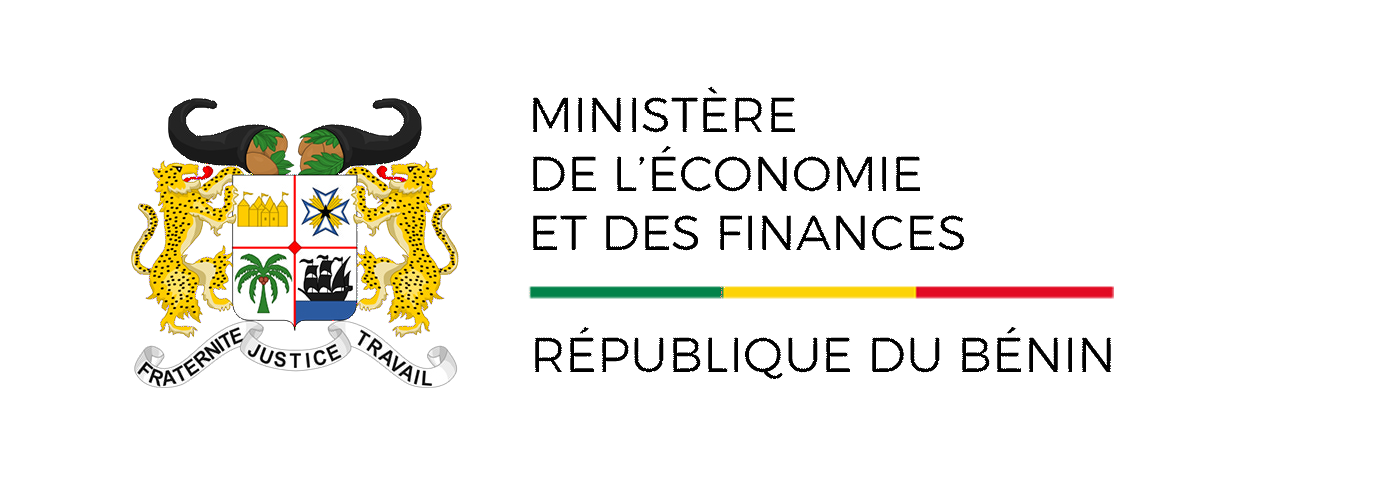 Evolution hebdomadaire des²²²²²²²²²² prix des produits de grande consommation et leur variation dans certaines principales villes Période : semaine du 12 au 18 juillet 2021(*) Les variations sont en pourcentage et relatives à la semaine précédente.Source : DSS/INSAE, 21 juillet 2021.INSTITUT NATIONAL DE LA STATISTIQUE ET DE LA DEMOGRAPHIE------------DIRECTION DES STATISTIQUES SOCIALESProduits, prix moyens (FCFA) et variations (%)Produits, prix moyens (FCFA) et variations (%)Les principales villesLes principales villesLes principales villesLes principales villesLes principales villesLes principales villesProduits, prix moyens (FCFA) et variations (%)Produits, prix moyens (FCFA) et variations (%)CotonouPorto-NovoParakouNatitingouBohiconLokossaMaïs séché en grains vendu au détail (1KG)Prix297298245212258302Maïs séché en grains vendu au détail (1KG)Variation (*)2,10,31,2-0,5-0,82,4Riz en grains longs vendu au détail (1KG)Prix500498583512549523Riz en grains longs vendu au détail (1KG)Variation (*)0,00,00,0-0,4-0,40,2Sorgho  (1KG)Prix539477352280368553Sorgho  (1KG)Variation (*)2,1-0,22,00,40,33,4Mil  (1KG)Prix590468405400421530Mil  (1KG)Variation (*)5,20,01,020,50,52,7Gari 2ème qualité (1 KG)Prix547412411580460476Gari 2ème qualité (1 KG)Variation (*)0,60,70,2-4,0-0,4-1,4Sucre raffiné en poudre (1 KG)Prix489495462515476512Sucre raffiné en poudre (1 KG)Variation (*)1,0-0,2-5,32,8-1,72,4Haricot blanc (1 KG)Prix834749863618652738Haricot blanc (1 KG)Variation (*)4,04,9-0,2-7,5-3,83,8Ignames (1 KG)Prix518399439304650608Ignames (1 KG)Variation (*)-9,10,5-11,516,00,0-2,1Tomate fraiche (1 KG)Prix9641 034959974704873Tomate fraiche (1 KG)Variation (*)-18,83,1-1,522,5-2,51,3Piment frais  au kg (1 KG)Prix9638918291 265800961Piment frais  au kg (1 KG)Variation (*)6,9-4,72,11,1-3,45,0Oignon frais rond (1 KG)Prix483416349376472351Oignon frais rond (1 KG)Variation (*)11,80,7-3,1-24,81,53,8Huile d'arachide artisanale/coton (1 L)Prix1 3001 2001 3001 2001 1001 017Huile d'arachide artisanale/coton (1 L)Variation (*)0,00,08,30,00,01,7Huile de palme non raffinée (1 L)Prix1 0008009501 000800733Huile de palme non raffinée (1 L)Variation (*)0,00,01,80,00,04,7Pétrole lampant vendu en vrac (1 L)Prix700600650800600517Pétrole lampant vendu en vrac (1 L)Variation (*)16,70,00,00,00,03,4Essence Kpayo (1 L)Prix400325350433375375Essence Kpayo (1 L)Variation (*)0,00,0-4,60,0-6,32,2Gaz domestique (6Kg)Prix3 5003 3003 5003 5003 2703 300Gaz domestique (6Kg)Variation (*)0,00,00,07,00,00,0Gaz domestique (12,5 KG)Prix7 0676 8507 0007 5006 8156 850Gaz domestique (12,5 KG)Variation (*)1,70,00,010,10,00,0Chinchard congelé  (Silvi) (1 KG)Prix1 4171 2331 4001 3001 2001 500Chinchard congelé  (Silvi) (1 KG)Variation (*)-1,10,00,0-7,10,02,2Viande de bœuf sans os (1 KG)Prix3 0002 8002 0001 8002 4002 500Viande de bœuf sans os (1 KG)Variation (*)0,00,00,00,00,00,0Viande de mouton (1 KG)Prix3 0002 8002 5002 0003 0002 500Viande de mouton (1 KG)Variation (*)0,00,00,00,00,00,0Riz importé ‘’GINO’’ (5 KG)Prix5 3005 5005 5005 1676 0005 467Riz importé ‘’GINO’’ (5 KG)Variation (*)-5,40,00,0-6,10,02,5Lait concentré ‘’JAGO’’ (1 KG)Prix1 2171 0001 0001 0001 1001 017Lait concentré ‘’JAGO’’ (1 KG)Variation (*)1,40,00,00,00,01,7Lait concentré ‘’Cèbon’’ (1 KG)Prix1 1001 0001 0009001 000933Lait concentré ‘’Cèbon’’ (1 KG)Variation (*)0,00,00,00,00,0-1,8Farine de blé (1 KG)Prix500500500500400500Farine de blé (1 KG)Variation (*)0,00,00,011,10,00,0Spaghetti ‘’Matanti’’ (500 G)Prix375350350350350358Spaghetti ‘’Matanti’’ (500 G)Variation (*)0,00,00,00,00,02,3Ciment ‘’NOCIBE’’ (1 tonne)Prix72 00070 00075 16776 00068 00070 000Ciment ‘’NOCIBE’’ (1 tonne)Variation (*)2,91,90,00,01,50,0Ciment ‘’SCB Lafarge’’ (1 tonne)Prix73 00070 00075 16776 00068 00070 000Ciment ‘’SCB Lafarge’’ (1 tonne)Variation (*)1,91,90,00,01,50,0Fer à béton (barre de 8) (1 tonne)Prix651 667610 000623 333620 000630 000616 667Fer à béton (barre de 8) (1 tonne)Variation (*)5,10,00,00,01,62,8Fer à béton (barre de 10) (1 tonne)Prix651 667610 000623 333620 000630 000616 667Fer à béton (barre de 10) (1 tonne)Variation (*)5,10,00,00,01,62,8NB : 1- Selon le Compte rendu du Conseil des Ministres en sa séance du 1erAvril 2020, les prix à la pompe, au titre du mois d’avril2020 et valable jusqu’à la présente date, se présentent ainsi qu’il suit : Gaz domestique : 545 F/kgGaz domestique (bouteille de 6kg) : 3270 FGaz domestique (bouteille de 12,5 kg) : 6815 FEssence à la pompe : 505 F le litrePétrole à la pompe : 510 F le litre       2- Les marchés dans lesquels s’effectuent,             les observations sont :Cotonou : marché DantokpaPorto-Novo : marché OuandoParakou : marché ArzékéNatitingou : marché St-KouagouBohicon : marché de BohiconLokossa : marché Nesto d’Almeida